Pracownia VI – opracowała Agata Peszko -2020-04-24Temat dnia: Zielony świat – zielony dzień.    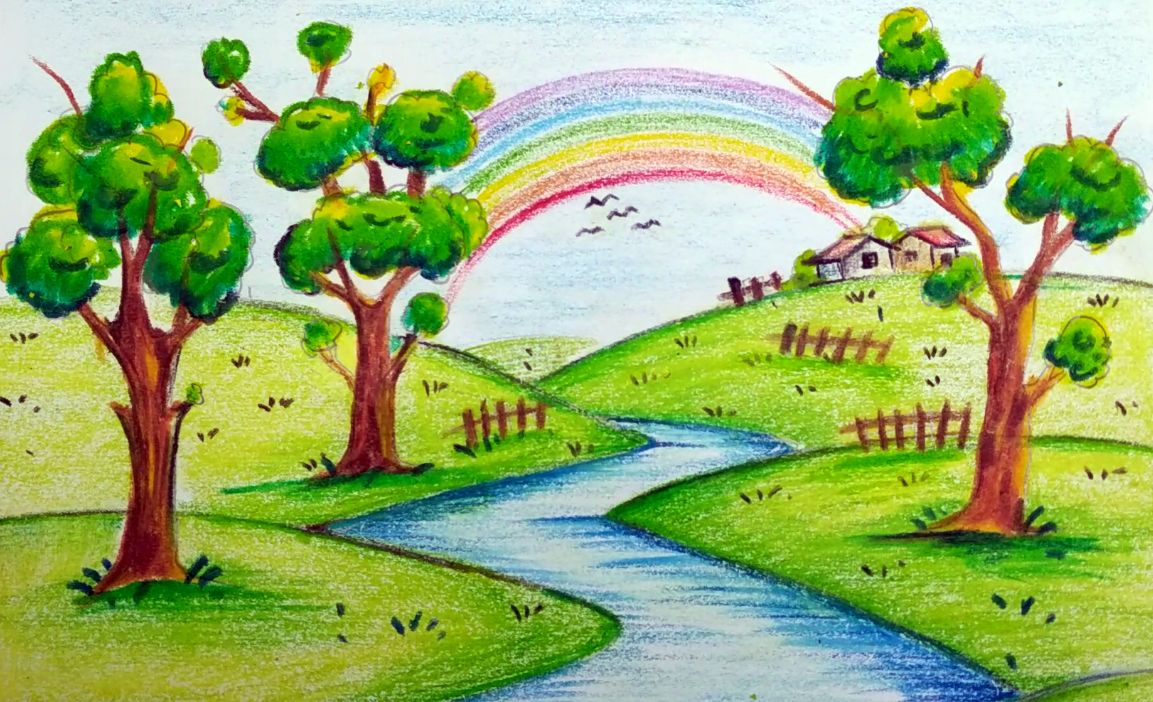 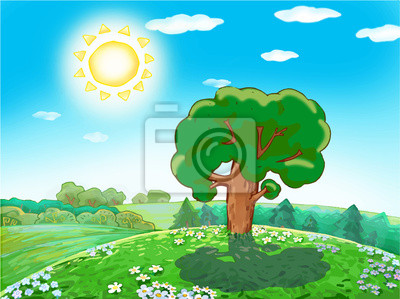 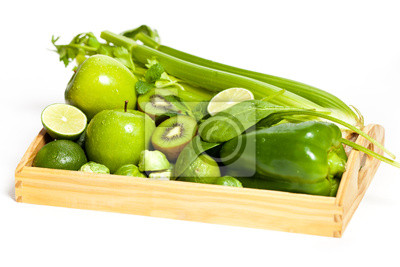 1.„Gramy w zielone” – podawanie nazw zielonych przedmiotów, skojarzenia do koloru zielonego, gromadzenie zielonych przedmiotów . R. pyta dzieci, z jakim kolorem kojarzy im się wiosna. Dzieci próbują dokończyć zdania: Grasz w zielone?Gram!Masz zielone?Mam! Zielony listek mam, zielony jak...R. zadaje dziecku pytania: Lubisz kolor zielony? Dlaczego? Dlaczego kolor zielony kojarzy ci się z naturą, wiosną? Co zieleni się wiosną? Dzieci szukają w domu koloru wiosny, odnajdują i przynoszą wszystkie zielone przedmioty. 2.„Barwne plamy” – praca plastyczna, pozyskiwanie różnych odcieni zielonego, wykorzystywanie gotowych farb i mieszanie kolorów. Dzieci malują kartki różnymi odcieniami zielonego, próbują uzyskać kolor zielony ze zmieszania innych kolorów (żółty i niebieski). Na koniec podają przepis na kolor zielony. • kartki,farby3.. Zielony świat” – wykorzystanie kolorów i farb z poprzedniego zadania, malowanie palcami zielonego świata „Wiosenne drzewa, warzywa” –  wykonywanie pracy według propozycji, malowanie farbą przy pomocy nietypowego narzędzia malarskiego: gałganki z waty lub patyczkami do uszu, plasteliną, naklejanie listków wyciętych z zielonego papieru, kulek z krepiny itp.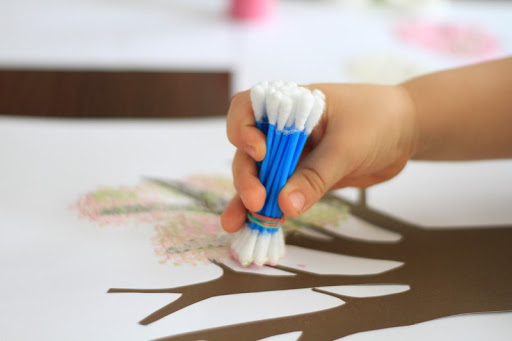 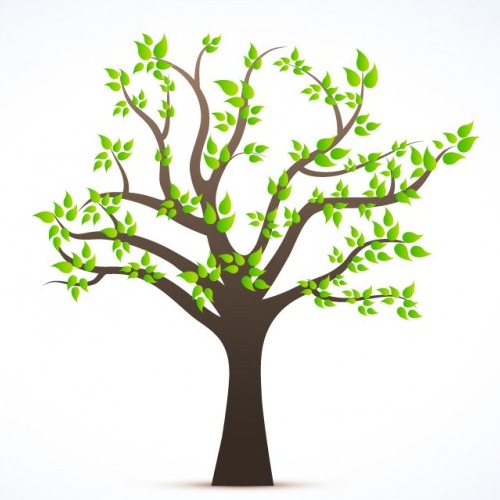 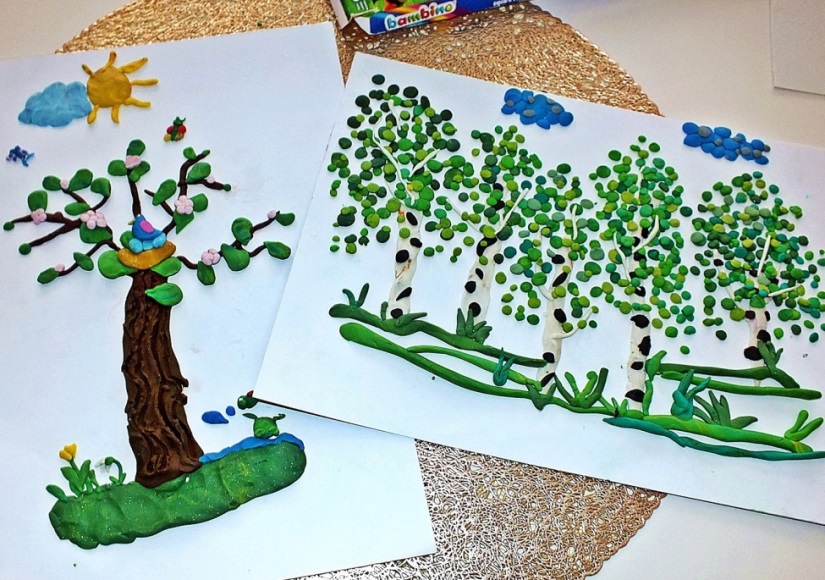 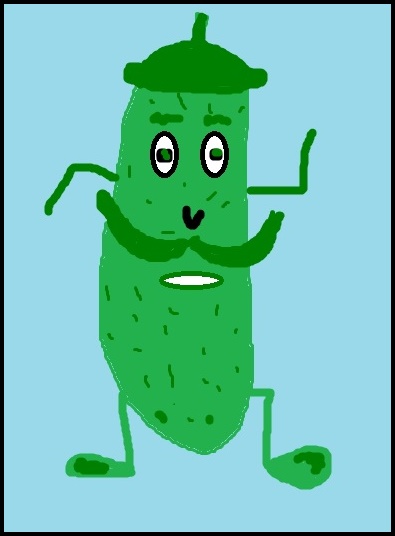 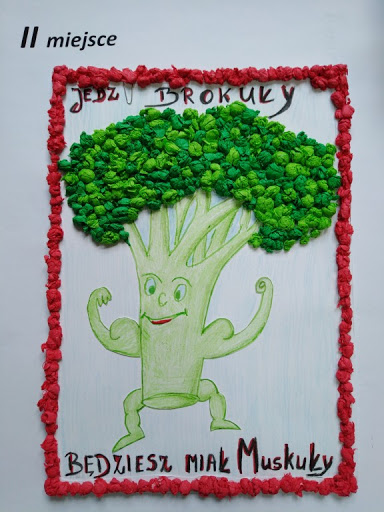 4.Przy okazji zabawy można powtórzyć z dziećmi nazwy kolorów            w języku angielskim:What colour is it? (What colour is it?)It’ white. (To jest biały)brown (brązowy)black (czarny)red (czerwony)blue (niebieski)orange (pomarańczowy)green (zielony)yellow (żółty)5.„Co by było, gdyby na świecie zabrakło koloru zielonego?” – rozwijanie kreatywnego myślenia.6. „Zielone zagadki warzywne” – odgadywanie zagadek, poznanie właściwości odżywczych zielonych warzyw, czytanie globalne. R. zadaje dzieciom zagadki. Po odgadnięciu każdej z nich dzieci podają instrukcję, w jaki sposób narysować dane warzywo. R. rysuje warzywa zgodnie        z instrukcją dzieci. R. pyta dzieci, o czym były zagadki. Dzieci przyglądają się rysunkom i szukają cech wspólnych. R. wprowadza wyrażenie do czytania globalnego:  ZIELONE WARZYWA.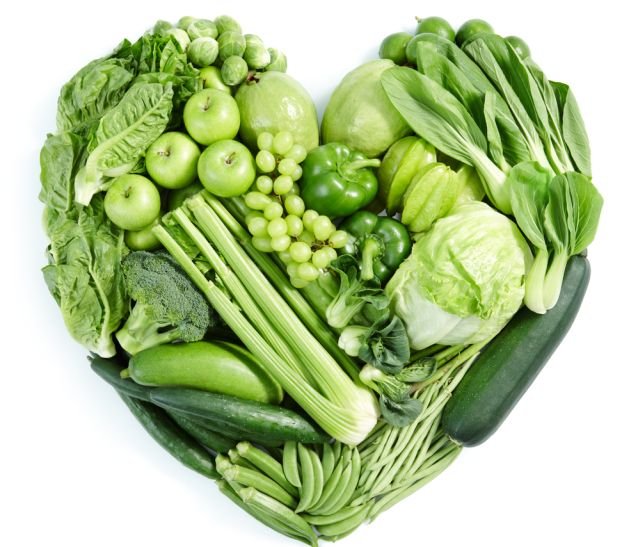 (Przykładowe zagadki):Zielone łódeczki, w nich małe kuleczki.Gdy się ugotują, każdemu smakują. (groch)Każdy odgadnie tę zagadkę,ma biały korzeń i zieloną natkę. (pietruszka)Z soczystych liści złożona,okrągła głowa zielona. (kapusta) Latem w ogrodzie wyrósł zielony,a zimą w beczce leży kiszony. (ogórek)R. pyta dzieci, dlaczego zielone warzywa są zdrowe. Dzieci podają nazwy innych zielonych warzyw.Zabawę można wykorzystać do wprowadzenia słów w języku angielskim:pea (groch)parsley (pietruszka)cucumber (ogórek)cabbage (kapusta)8. Zabawa kulinarna – przygotowanie zielonego musu z kiwi. Dzieci rozgniatają kiwi widelcami, aż powstanie mus. • kiwi, widelce                            Smacznego!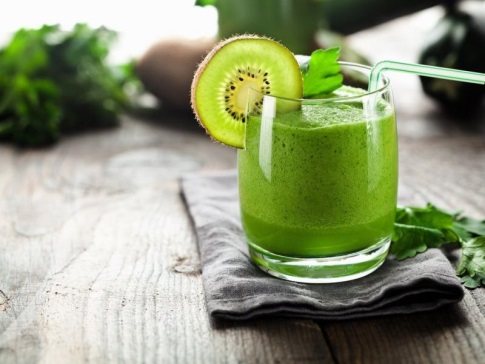 